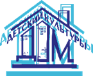 муниципальное бюджетное учреждение дополнительного образования ДЕТСКИЙ ДОМ КУЛЬТУРЫ РЕЗУЛЬТАТИВНОСТЬПРОГРАММЫ НАСТАВНИЧЕСТВАдля профессионально ориентированных учащихсяхореографического отделения художественной направленностиПРОФЕССИОНАЛЬНО ОРИЕНТИРОВАННЫЕ ВЫПУСКНИКИ, АРТИСТЫ ВЕДУЩИХ КОЛЛЕКТИВОВ СТРАНЫАнтонов Антон, выпуск 2012 года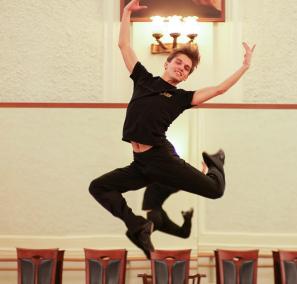 Артист Балета Игоря Моисеева  с 2016 года	(Окончил школу ФГБУК ГААНТ им. Игоря Моисеева)Гордеева София, выпуск 2016 года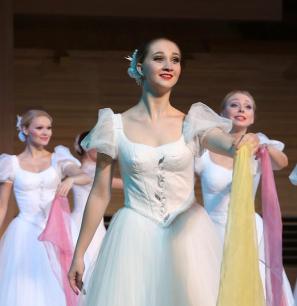 Артистка ГосударственногоАкадемического хореографического ансамбля «Березка» им. Н.С. Надеждиной   с 2022 года(Окончила Воронежское хореографическое училище (колледж)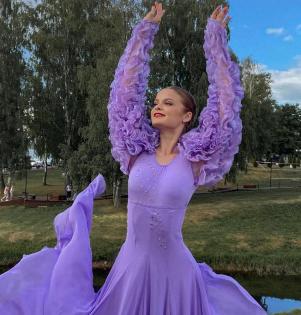 Гурьянова Любовь, выпуск 2016 годаАртистка ГосударственногоАкадемического театра танца «Гжель» с 2022 года(Окончила Воронежское хореографическое училище (колледж)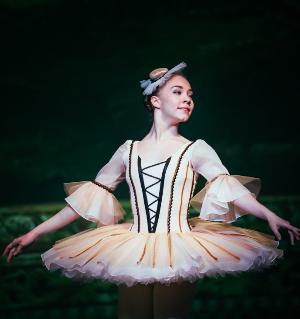 Никирева Дарья, выпуск 2016 годаАртистка Русскогонационального балета«Кострома» с 2021 года(Окончила Губернскуюбалетную школу (колледж) при АНО «Национальный балет «Кострома»)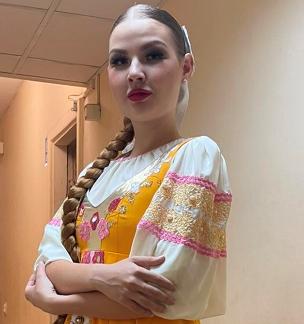 Тумашева Валерия, выпуск 2018 годаАртистка Волжского народного хора с 2022 года(Окончила Владимирский областной колледж культуры иискусства)ПРОФЕССИОНАЛЬНО ОРИЕНТИРОВАННЫЕ ВЫПУСКНИКИ, СТУДЕНТЫ ПРОФИЛЬНЫХ УЧЕБНЫХ ЗАВЕДЕНИЙ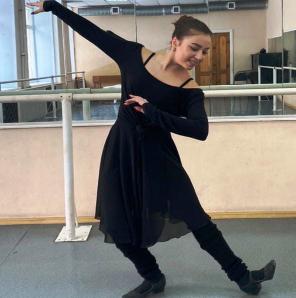 Хасьянова Диана, выпуск 2016 годаСтудентка Казанского государственного института культурыс 2020 года(Окончила  Тольяттинский колледжтехнического и художественногообразования)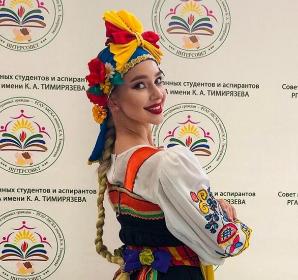 Рыбакова Анастасия, выпуск 2018 годаСтудентка ФГБОУ ВО Московского государственного института культурыс 2018 года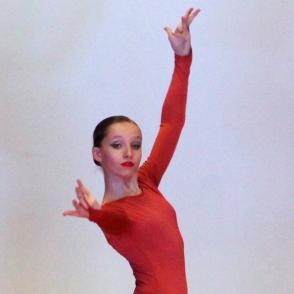 Усачева Мария, выпуск 2019 годаСтудентка ФГБОУ ВО Самарского государственного института культурыс 2021 года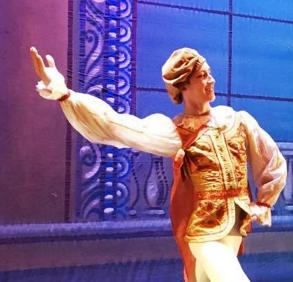 Перевозчиков Артём, выпуск 2020 годаСтудент ФГБОУ ВО Орловского института культурыс 2020 года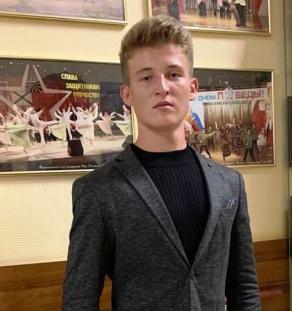 Германов Александр, выпуск 2021 годаСтудент Московского Губернскогоколледжа искусствс 2021 года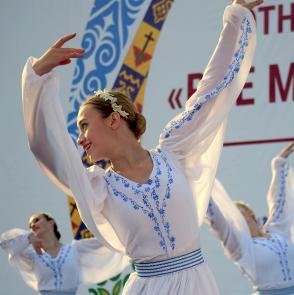 Горюнова Анастасия, выпуск 2022 годаСтудентка Санкт – Петербургскогогуманитарного университетапрофсоюзов с 2022 года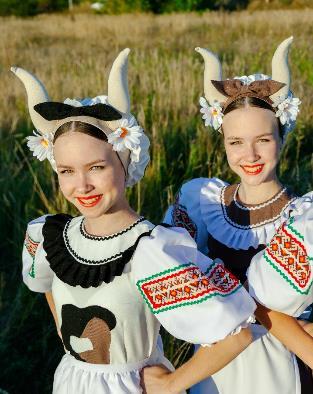 Зайцева Алина, выпуск 2022 годаЗайцева Илина, выпуск 2022 годаСтудентки Московского Губернскогоколледжа искусствс 2022 года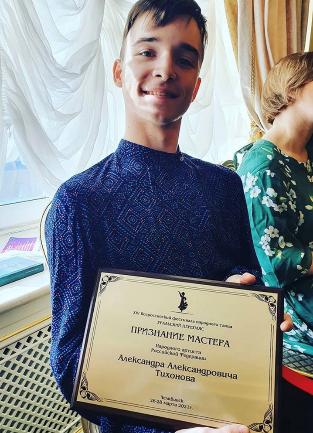 Дерхо Никита, выпуск 2022 годаСтудент Московского хореографическогоучилища при Московскомгосударственном академическомтеатра танца «Гжель» с 2022 года